Информация о проведенной ярмарке вакансий рабочих мест «Служба занятости населения для инвалидов».В рамках проведения декады инвалидов 8 декабря 2022г.  в помещении Центр занятости населения Темрюкского района проведена ярмарка вакансий рабочих мест для инвалидов.В ярмарке приняли участие представители пяти организаций района, представивших более 100 вакансий.Всего в ярмарке вакансий приняли участие 38 безработных и ищущих работу граждан.В ходе ярмарки безработные и ищущие работу граждане получили консультации по вопросам трудового законодательства и охране труда.Участники ярмарки были проинформированы о порядке регистрации с целью поиска работы и возможности прохождения профессионального обучения.По итогам ярмарки был проведен «Круглый стол» с представителями работодателей, на котором обсуждались вопросы совершенствования взаимодействия предприятий и центра занятости для повышения эффективности работы по трудоустройству граждан с ограниченными возможностями. 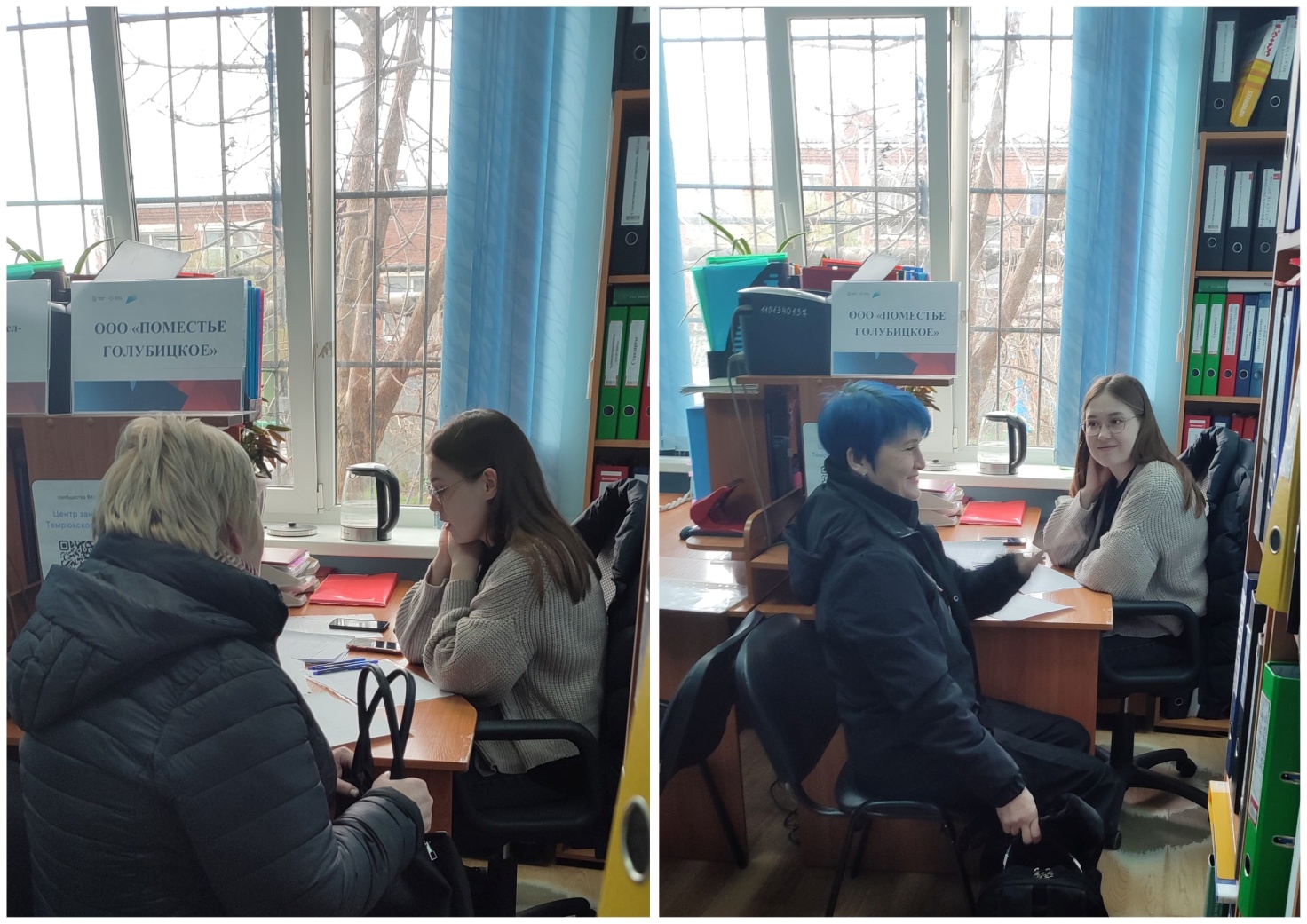 